Электронный паспорт доступности МБДОУ детский сад № 11 с. СусаниноЭлектронный паспорт доступности МБДОУ детский сад № 11 с. СусаниноЭлектронный паспорт доступности МБДОУ детский сад № 11 с. СусаниноЭлектронный паспорт доступности МБДОУ детский сад № 11 с. СусаниноЭлектронный паспорт доступности МБДОУ детский сад № 11 с. СусаниноОсновные зоны на объектеИнвалиды, использующие для передвижения кресла-коляски (К)Инвалиды с нарушениями опорно-двигательного аппарата (О)Инвалиды с нарушениями слуха (Г)Инвалиды с нарушениями зрения (С)Парковочное место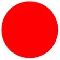 Территория образовательной организации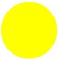 Зона оказания услугСанитарно-гигиеническое помещениеРазмещение оборудования и носителей информации с учетом потребностей инвалидовДублирование звуковой и зрительной информации, в том числе с использованием шрифта БрайляНаличие сайта образовательной организации, приспособленного для предоставления услуг с учетом потребностей инвалидов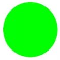 Кнопка вызова помощиДоступнополностьюДоступно условно (нужна помощь персонала)Недоступно 